Table of Contents1. Business SummaryCompany NameMarketing Leadership TeamHeadquarters, Office LocationsMission StatementSWOT Analysis2. Business InitiativesOverarching initiativesMarketing initiatives, goals, metrics3. Target MarketIndustry NameBuyer Persona(s)Competitive Analysis4. Market StrategyProductPricePromotionPeopleProcessPhysical Evidence5. Budget 6. Marketing ChannelsBusiness SummaryOur Company[Company name] is a company headquartered in [location of HQ] with offices in [satellite office locations]. The company’s mission is to [mission statement].Our Marketing Leaders[Marketing Leader 1] is [company name]’s [job title of Marketing Leader 1]. S/he will [brief job description of Marketing Leader 1].[Marketing Leader 2] is [company name]’s [job title of Marketing Leader 2]. S/he will [brief job description of Marketing Leader 2].[Marketing Leader 3] is [company name]’s [job title of Marketing Leader 3]. S/he will [brief job description of Marketing Leader 3].[Marketing Leader 4] is [company name]’s [job title of Marketing Leader 4]. S/he will [brief job description of Marketing Leader 4].SWOT AnalysisAs [company name]’s marketing team, we want to help the brand lean into what it does well, improve what it doesn’t, capitalize on what it can do, and defend against what could challenge it. With that in mind, here is our SWOT analysis for [current year].Business Initiatives[Company name] has the ambitious goal of [overarching company goal]. To help the business do that, our marketing team will pursue the following initiatives in [current year]:Initiative 1Description: [Example: Over the next 12 months, we’ll work on building a blog property that becomes a go-to resource for our customers’ burning questions -- and our number-one source of leads month over month.]Goal of initiative: [Example: To increase our website’s rank on Google and create critical top-of-the-funnel marketing content that helps our sales team start more conversations with prospects.]Metrics to measure success: [Example: 50,000 organic page views per month / 10 content downloads per month]Initiative 2Description:Goal of initiative:Metrics to measure success:Initiative 3Description:Goal of initiative:Metrics to measure success:Target MarketIndustriesIn [current year], we’re targeting the following industries where we’ll sell our product and reach out to customers:[Industry 1]This includes [sub-industries where your business might target more specific segments of your audience]. [Example: Industry 1: Food and Beverage. This includes bar & grills, breweries, steakhouses, etc.] [Industry 2]This includes [sub-industries where your business might target more specific segments of your audience]. [Example: Industry 2: Human Resources. This includes recruitment, people operations, etc.] Buyer PersonasWithin our target market(s), we’ve identified the following buyer personas to represent our ideal customers:[Buyer Persona 1][Buyer Persona 1] is [age range] years old. S/he works in [job title or industry name] for a living and spends his/her free time [describe lifestyle, family size, etc.]. Ultimately, [Buyer Persona 1] wants [personal or professional challenge(s) that your business will try to solve]. [Buyer Persona 2][Buyer Persona 1] is [age range] years old. S/he works in [job title or industry name] for a living and spends his/her free time [describe lifestyle, family size, etc.]. Ultimately, [Buyer Persona 1] wants [personal or professional challenge(s) that your business will try to solve]. Competitive AnalysisWithin our target market(s), we expect to compete with the following companies:[Company 1]Products we compete with: [This competitor’s product/service, what it does, and what it might do better than yours]Other ways we compete: [Example: This competitor has a blog that ranks highly on Google for many of the same keywords we would like to write content on][Company 2]Products we compete with:Other ways we compete:[Company 3]Products we compete with:Other ways we compete:[Company 4]Products we compete with:Other ways we compete:Market StrategyProduct[Describe the products with which you will enter the target market described in the section above. How will this product solve the challenges described in your buyer persona description(s)? What makes this product different from (or at least competitive against) your competition?]Price[How much are you selling this product for? Is it competitive? Realistic for your customers’ budget? Will you run any seasonal promotions/discounts associated with this product?]Promotion[How will you promote this product? Think more deeply than your blog or social media channels. What about this content will drive value into your product?]People[Who in the marketing department plays a role in your market strategy? Describe what each of them, or each team, will do to bring your market strategy success.]Process[How will the product be delivered to your customer? Is it an ongoing service? How you support their success with your product?]Physical Evidence[Where is your product displayed? If you sell an intangible product, how would customers produce visible evidence of your business?]  BudgetOver the course of [current year], given the cash allotted to the Marketing team, we expect to invest in the following items to ensure we meet the objectives outlined in this marketing plan:Marketing ChannelsOver the course of [current year], we will launch/ramp up our use of the following channels for educating our customers, generating leads, and developing brand awareness:[Website/Publication 1]Purpose of channel: [Example: Brand Awareness]Metrics to measure success: [Example: 50,000 unique page views per month][Website/Publication 2]Purpose of channel:Metrics to measure success:[Website/Publication 3]Purpose of channel:Metrics to measure success:[Social Network 1]Purpose of channel:Metrics to measure success:[Social Network 2]Purpose of channel:Metrics to measure success:[Social Network 3]Purpose of channel:Metrics to measure success:StrengthsWeaknessesOpportunitiesThreatsWhat we’re good at. What’s working. What our customers like about us.What we want to fix. What we want to strengthen. What we want to become more efficient at.What the industry might soon want.What we think we’ll be good at. What will be our difference-maker? What we think could hinder our growth. What/who we think could take our customers.[Enter strengths here][Enter weaknesses here][Enter opportunities here][Enter threats here]Marketing ExpenseEstimated PriceMarketing SoftwareEvent 1 [Hosting]Event 2 [Attending]Content Sponsorship [time period of campaign]Pay-per-click (Google)[To add more rows to this table, right-click a cell, then select Insert > Rows Above / Rows Below]Total[Total Marketing Team Expense for Current Year]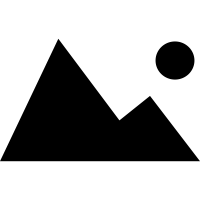 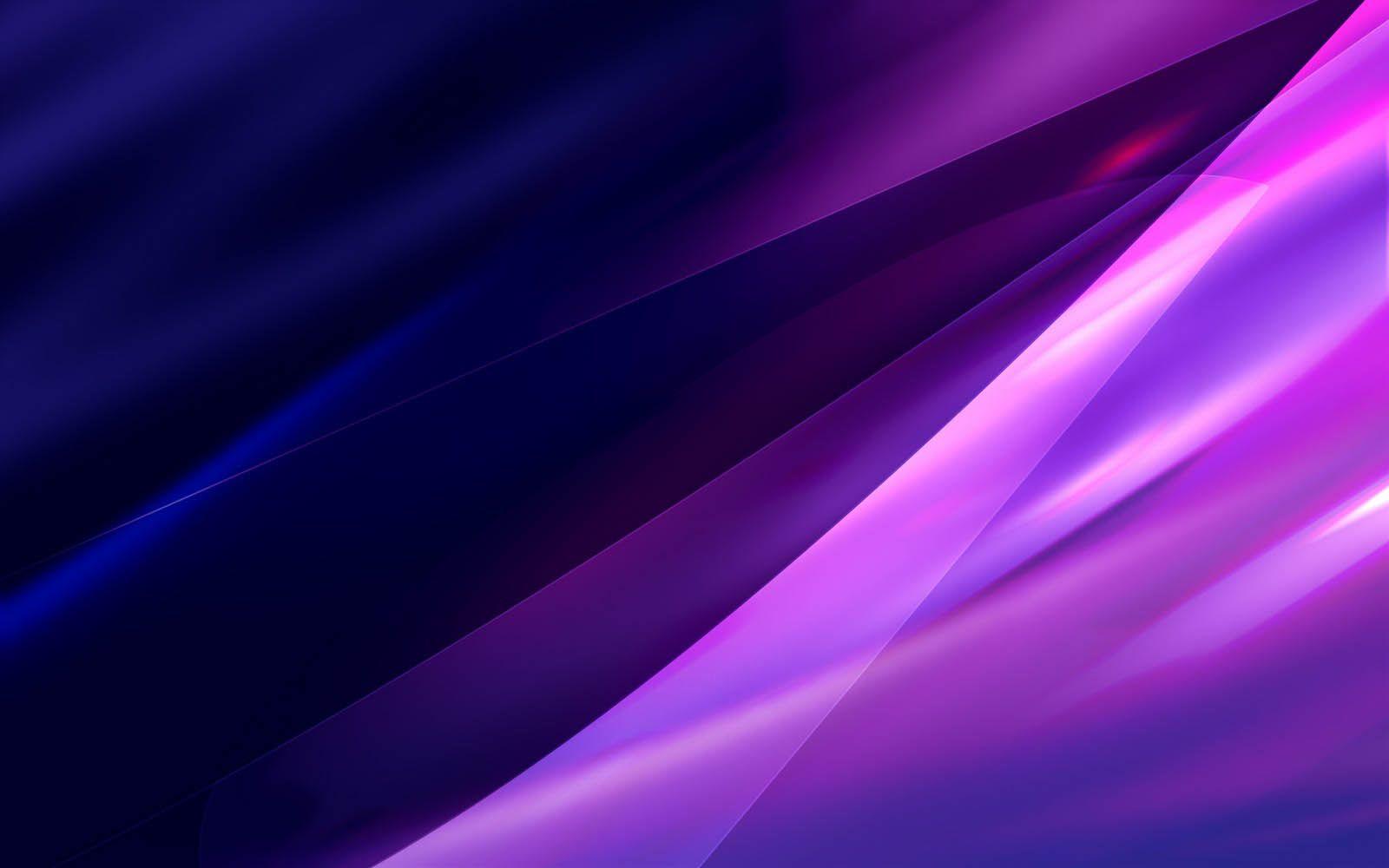 